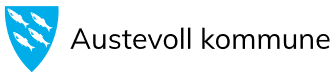 SØKNADSSKJEMA FOR SPESIALUNDERVISNINGJmf lov om opplæring, kapittel 4A, §4A-2, andre ledd. Spesialundervisning for vaksne som har eit særskilt behov for opplæring for å kunna utvikla eller halda vedlike grunnleggjande ferdigheiter.    (SKRIV MED BLOKKBOKSTAVAR)Send søknaden til:Postmottak@austevoll.kommune.noAdresse:	Telefon:			E-post:Vaksenopplæringa i Austevoll	       55081292			julie.solbakken@austevoll.kommune.no Prestanesvegen 41		                         415 58 057				5392 Storebø                                                                                                                   Vaau@austevoll.kommune.noPERSONALIAPERSONALIAPERSONALIAFornamn MellomnamnEtternamnFødselsnr. el. DUF-nr.BustadadresseBustadkommuneTelefonE-postNajonalitet og morsmålKONTAKTPERSON (dersom søkjaren ikkje søkjer sjølv) KONTAKTPERSON (dersom søkjaren ikkje søkjer sjølv) KONTAKTPERSON (dersom søkjaren ikkje søkjer sjølv) KONTAKTPERSON (dersom søkjaren ikkje søkjer sjølv) Namn og etternamnMobilnummerAdressePostnummerVERJE/FØRESETT VERJE/FØRESETT VERJE/FØRESETT VERJE/FØRESETT NamnMobilnummerAdressePostnummerE-postFAG EG SØKJER PÅ (kryss av) FAG EG SØKJER PÅ (kryss av) FAG EG SØKJER PÅ (kryss av) FAG EG SØKJER PÅ (kryss av) Kvardagslivstrening (opplæring i daglege gjeremål)Grunnleggjande kommunikasjonsferdigheiterGrunnleggjande lese, skrive- og rekneferdigheiterAndre fag. Spesifiser:Skriv litt om kvifor du søkjer denne opplæringa:UnderskriftEg gjev med dette løyve til at sakkunnige instansar gjev nødvendige opplysningar om meg for vidare behandling av søknaden. Eg forstår også at PPT må gjennomføre ei sakkunnig vurdering av opplæringsbehovet mitt før søknaden vert handsama.    Dato_________       Søkjar si underskrift_______________________    Verje_____________________